臺北市立大同高級中學 109學年度第2學期  國中 綜合活動 領域 第4次會議紀錄時間：民國   110年 4月 22日 (星期四)  15 時 00分地點：家政教室出席人員：應出席 4 人，列席 0 人；實際出席2 人，公假2人（見簽到表）主席： 楊雅慧                                          記錄：陳文樺 公開觀課歷程： 1.主席帶領暖身活動(小組討論)2.「檸檬蛋糕」之準備材料說明3.「檸檬蛋糕」之製作流程說明4.檸檬蛋糕食譜學習單撰寫內容補充說明：主席介紹，本學期烹飪課程，使用烤箱製作出檸檬蛋糕，此次課程是進入烹飪教室之前的準備課程。原本是七年級的課程，因為疫情才延後，讓學生於八年級製作，所以對學生來說相對簡單一點。提案討論：無 臨時動議：無散會：民國    110年  4月  22日   17時 00 分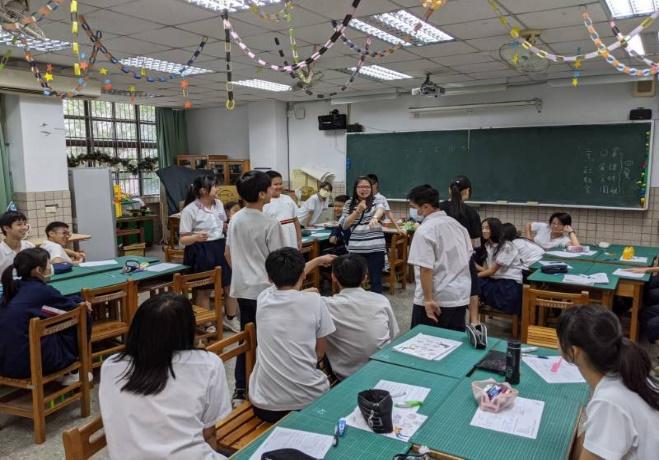 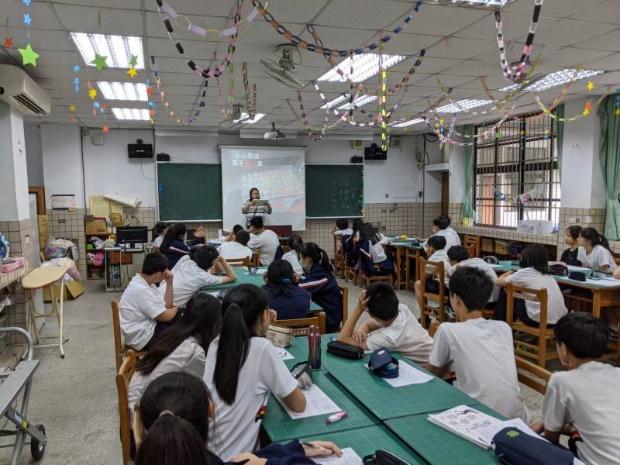 公開觀課公開觀課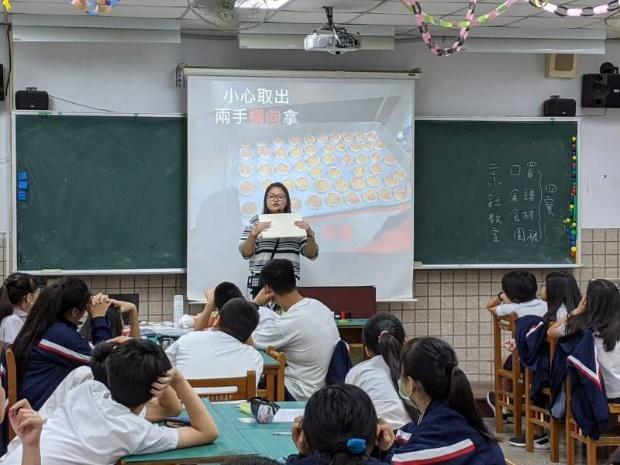 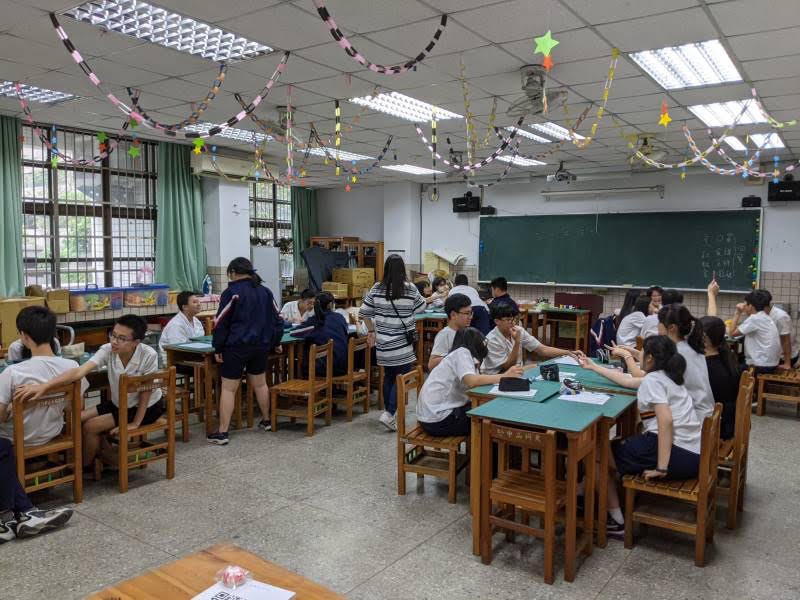 公開觀課公開觀課